福建省万华电子科技有限公司诚   聘    本公司主要经营对讲机电子产品业务，系研发、制造、销售、服务为一体的综合性省级高新技术企业。因经营发展需要，现诚招如下岗位人员：一、普工 100名（SMT贴片、补件、插件、注塑、装配、包装等）    1、男女不限，18-50岁；2、手脚勤快，身体健康；3、SMT贴片、注塑岗位，能适应两班倒。4、薪资为集体计件，无经验者短期培训后即可上手，一般情况下机台操作工的月工资4000元以上。★工作时间与福利：每月正常工作26天，每天8小时。公司提供免费午餐，免费住宿。员工宿舍标配4人间，30平方米，有独立卫生间、空调、热水及家具。员工依法享有公共节假日及相关福利。地址：福建省泉州市鲤城区南环路926号（市区乘坐公交23路、29路、41路、201路、206路至赤土村口站下车，往回走50米即到）电话：0595-22413888   福建省万华电子科技有限公司成立于2002年，坐落于历史文化名城——福建泉州。自创立以来，以“为社会创造安全产品及服务”为己任，弘扬“立德善道、善于学习、追求卓越、责任铸就辉煌”的企业精神；秉承“诚信共赢、创新高效、品质取胜、塑造品牌”的经营理念。创办伊始就确立了以无线通信及智能化电子产业为发展战略，成立了研发中心，与国内名牌大学及国家重点研究所开展相关技术交流与合作。现已成为研发、制造、销售、服务为一体的综合性省级高新技术企业。
    公司产品以质量赢得市场，先后取得了ISO9001：2000质量管理体系认证证书、中国驰名商标单位、福建省知名字号企业、中国安全技术防范“3C”认证证书、福建省高新技术企业、泉州市汽车电子工程技术研究中心、中国汽车防盗报警器知名品牌、福建省创新型企业等证书和荣誉。经过几年的发展，万华以“满足国内外市场需求”为指导思想，已从无线通信发展至今成为多项目科技型的企业集团，并成功推向市场的优势项目产品系列：
　　 ·无线调频专业对讲机系列产品 ·专业数字对讲机系列产品
如今产品已覆盖了全国各省、市、自治区，并远销欧美一些发达国家及中东、南亚等地区，产品深受客户的高度认同。展望未来，万华将以人为本、重视人才，以构建无线通信、智能化防盗电子创新型领先企业为奋斗目标，创造完美产品，追求业务规范化、市场多元化，打造成为具有国际竞争力的强势品牌！
    详情请登陆我公司网站www.wanhua.com 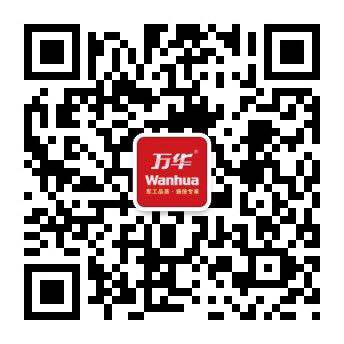 